CVIJET I PLOD – GRAĐA I ULOGA ULOGA PLODAZADATCI ZA UČENIKE:PROČITAJ (SAMOSTALNO ILI UZ POMOĆ RODITELJA)POKAŽI NA SLICIZALIJEPI NL U BILJEŽNICU/ PREPIŠI I NACRTAJ U BILJEŽNICU (AKO NEMAŠ PRINTER) (SAMOSTALNO ILI UZ POMOĆ RODITELJA)PONOVIMO:ŠTO JE PLOD?POKAŽITE NA SLICI CVIJET.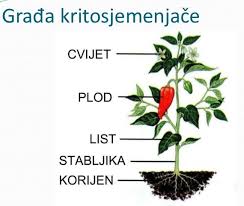 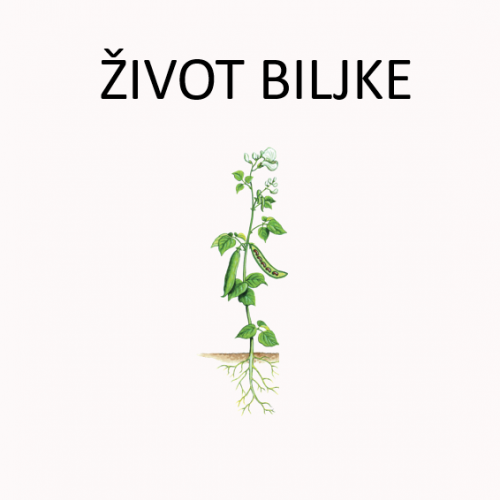 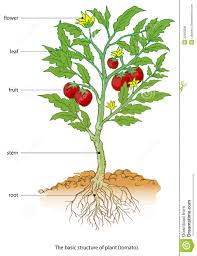 IZ ČEGA SE RAZVIJA PLOD?KAKO DIJELIMO PLODOVE?PONOVI UZ SLIKU IZ UDŽBENIKA.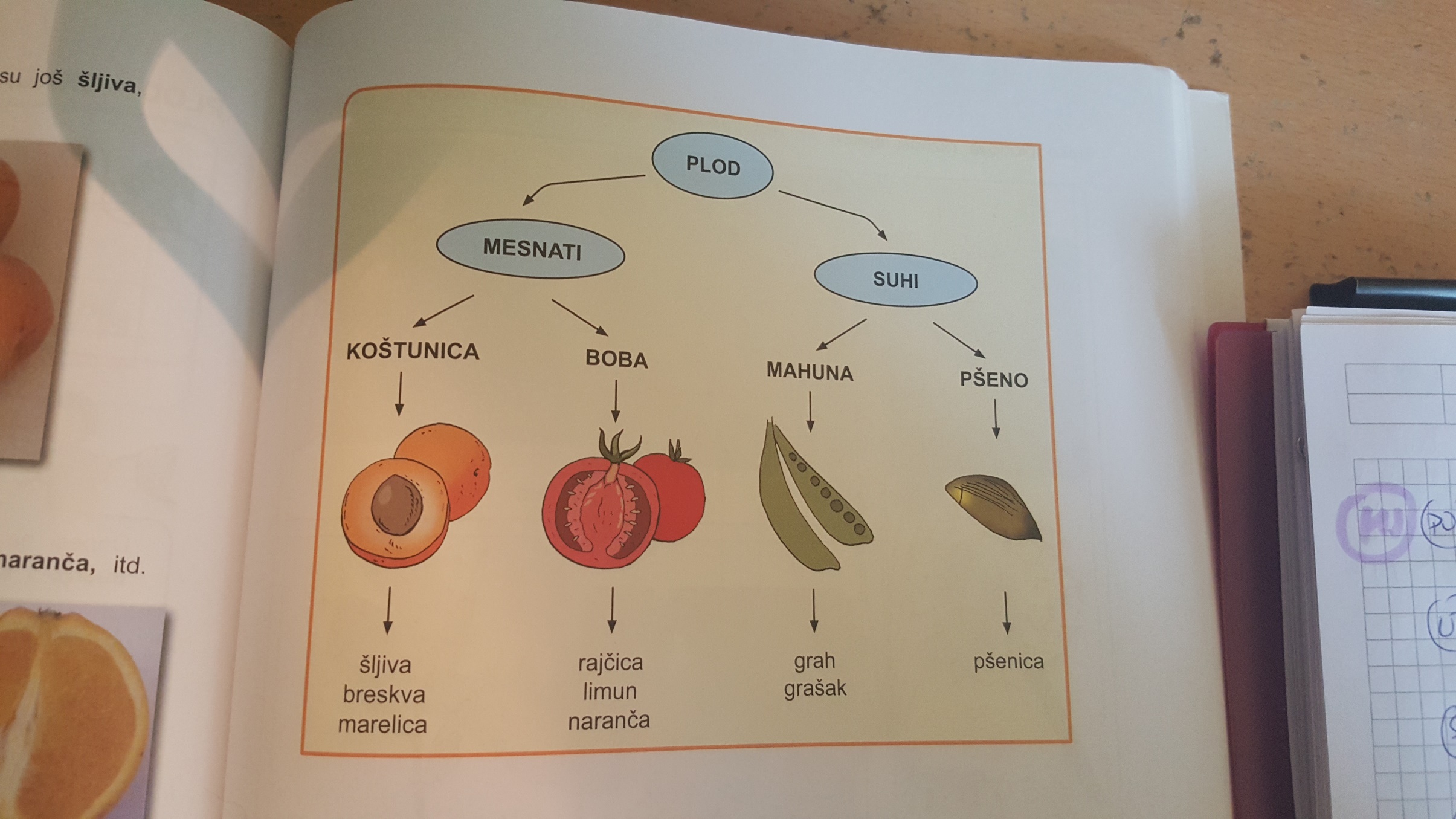 ZA ŠTO SLUŽE PLODOVI I SJEMENKE?SLUŽE ZA RASPROSTRANJIVANJE BILJAKA.TAKO BILJKE ZAUZIMAJU NOVE PROSTORE GDJE ĆE IMATI DOVOLJNO MJESTA ZA RAST.KAKO SE RASPROSTRANJUJU PLODOVI I SJEMENKE?POMOĆU ŽIVOTINJAŽIVOTINJA IH POJEDE, PA KASNIJE SJEMENKU IZBACI IZMETOMPLODOVI SE PRIČVRSTE ZA DLAKURAZNOSI IH VJETAR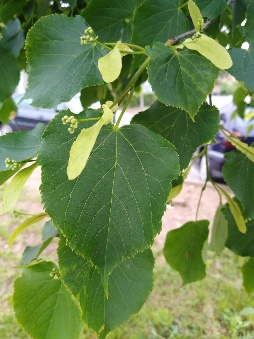 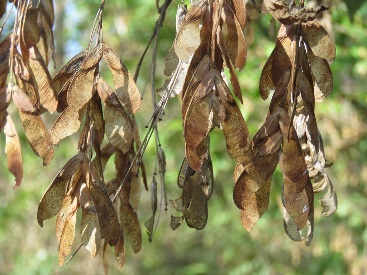 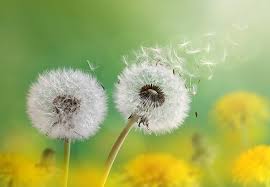 MASLAČAK            JAVOR                        LIPARASPROSTRANJUJE IH VODA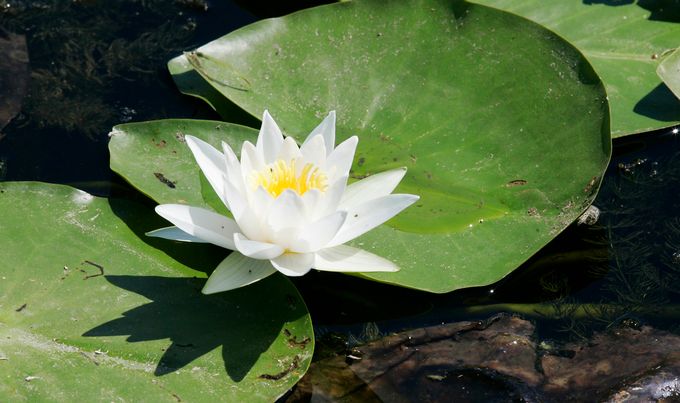 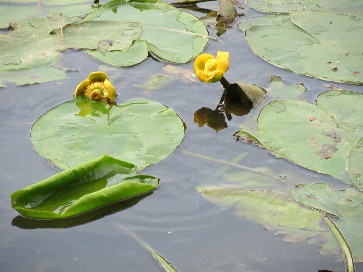 	LOPOČ					LOKVANJSAME BILJKE SE RASPROSTRANJUJU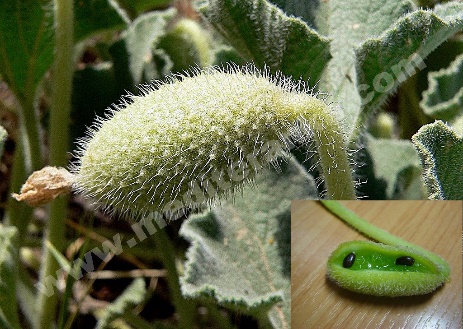 BILJKA ŠTRCALICAZADATCI ZA VJEŽBANJEUDŽBENIK, STR. 124. (DRUGI I TREĆI ZADATAK OZNAČEN ŽABICOM)